Гармония   3 курс     5 семестр        Народные инструменты Тема  12    Фригийский оборот.Фригийский оборот   – это мелодико-гармонический оборот, основанный на нисходящем (от 1-й к 5-й ступени) втором тетрахорде натурального минора. По интервальному строению этот тетрахорд совпадает с первым тетрахордом фригийского лада, отсюда и название:c-moll, g-moll: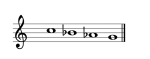 Фригийский тетрахорд может располагаться как в верхнем голосе, так и в басу.Для гармонизации 7-й ступени натурального минора в сопрано используется трезвучие 3-й ступени, а также септаккорд или квинтсекстаккорд 1-й ступени 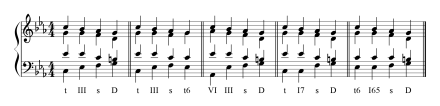 Фригийский оборот в середине построения или в начале 2-го предложения может начинаться с тонического секстаккорда (t6):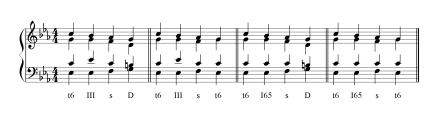   Воможна гармонизация фригийского тетрахорда параллельными секстаккордами:T6-VII6-VI6-D6  с попеременно различными удвоениями.Домашнее задание. И.Дубовский, С.Евсеев, И.Способин ,В.Соколов. Учебник гармонии  тема 25 стр.171-175 конспект.  Внимательно проанализировать все  нотные примеры. Упр. № 366  ( 4,5)  письменно.   Б.Алексеев Гармоническое сольфеджио  № 131  письменно.